Schwäbische Zeitung TT, 13.10.2020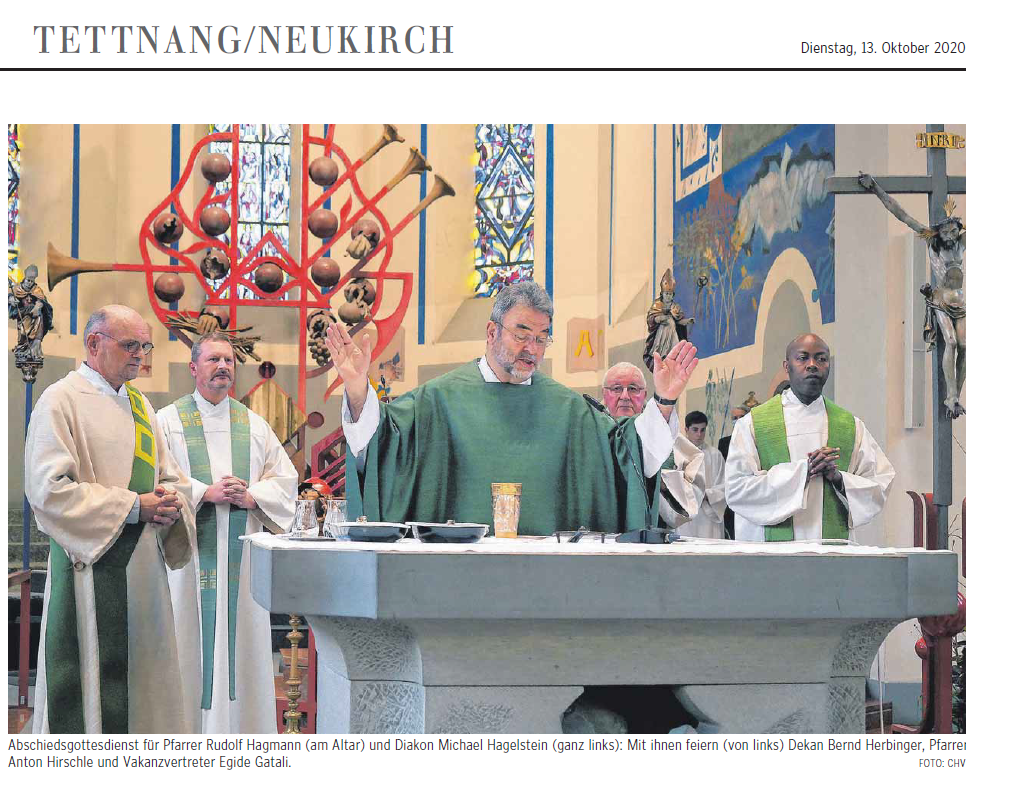 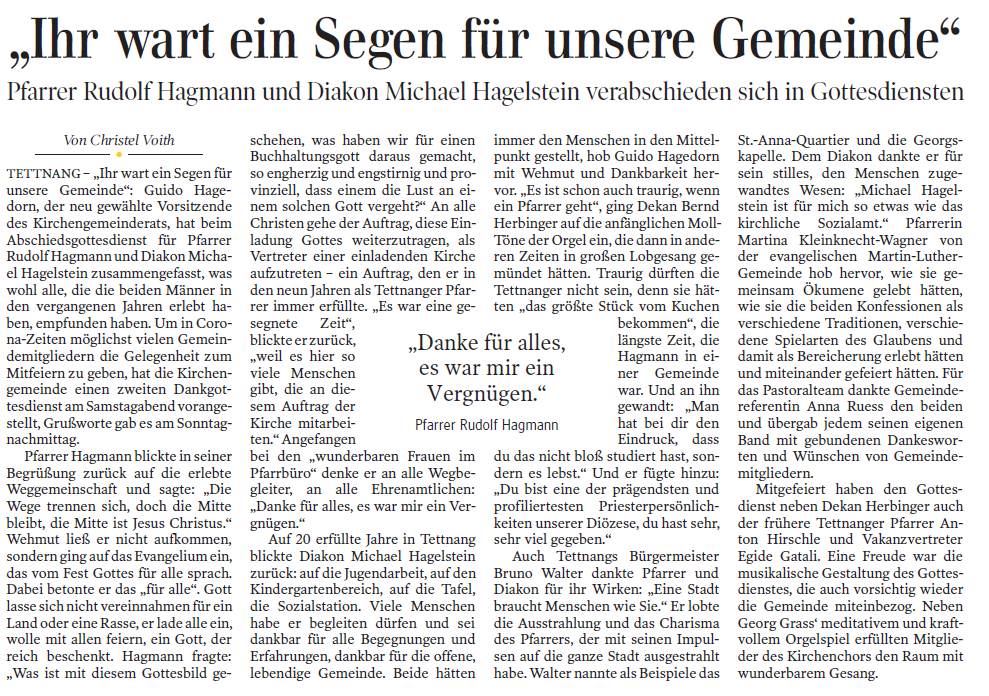 